Once you click on the Agent’s name on the Alert 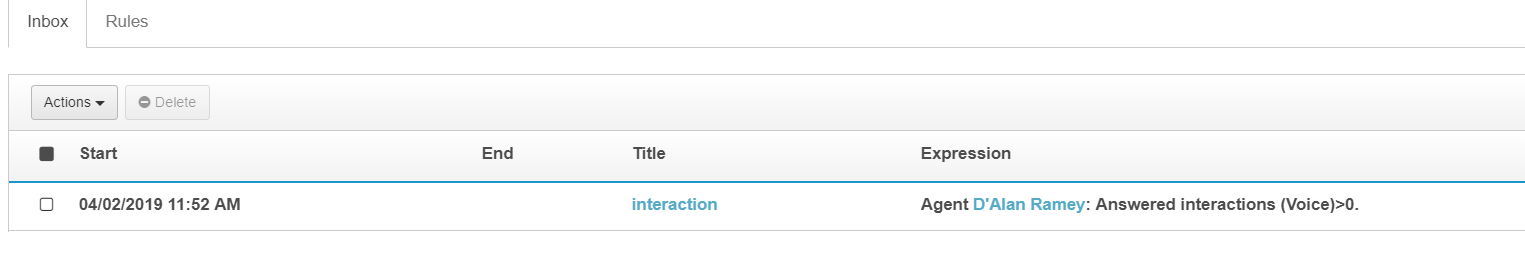  It Gives you directly the details of the agent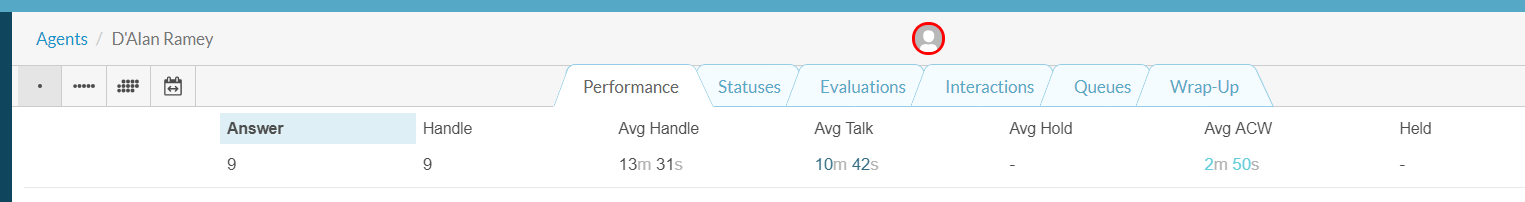 